УКРАЇНА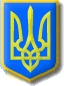 Виконавчий комітет Нетішинської міської радиХмельницької областіР О З П О Р Я Д Ж Е Н Н Я29.09.2021					Нетішин			    № 119/2021-рвПро щорічну основну відпустку Нетішинського міського голови Супрунюка О.О.Відповідно до пункту 20 частини 4 статті 42 Закону України «Про місцеве самоврядування в Україні», статей 6, 10 та 12 Закону України «Про відпустки», статті 21 Закону України «Про службу в органах місцевого самоврядування»:1. Вибуваю у щорічну основну відпустку за робочий рік від                               05 червня 2020 року до 04 червня 2021 року терміном 06 календарних днів від 18 жовтня до 23 жовтня 2021 року включно.Приступаю до виконання повноважень Нетішинського міського голови                      від 24 жовтня 2021 року.2. Відділу бухгалтерського обліку апарату виконавчого комітету Нетішинської міської ради здійснити оплату за час відпустки, у порядку та розмірах, відповідно до вимог чинного законодавства.Міський голова 						          Олександр СУПРУНЮК